Об установлении брони для приема на работу граждан на 2020 годНа основании статьи 11 Закона Республики Беларусь от 15 июня 2006 г. № 125-З «О занятости населения Республики Беларусь», Положения о порядке установления брони для приема на работу граждан, особо нуждающихся в социальной защите и не способных на равных условиях конкурировать на рынке труда, утвержденного постановлением Совета Министров Республики Беларусь от 29 ноября 2006 г. № 1595, Кировский районный исполнительный комитет РЕШИЛ:1. Установить на 2020 год организациям Кировского района броню для приема на работу граждан, особо нуждающихся в социальной защите и не способных на равных условиях конкурировать на рынке труда, а также родителей, которые обязаны возмещать расходы, затраченные государством на содержание детей, находящихся на государственном обеспечении, согласно приложению.2. Настоящее решение вступает в силу после его официального опубликования.Председатель 	М.В.Гулый Управляющий делами	Е.А.СакадынецПриложение к решениюКировского районного исполнительного комитета30.10.2019 № 16-30БРОНЯорганизациям Кировского района для приема на работу граждан, особо нуждающихся в социальной защите и не способных на равных условиях конкурировать на рынке труда, а также родителей, которые обязаны возмещать расходы, затраченные государством на содержание детей, находящихся на государственном обеспечении, на 2020 год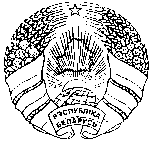 МАГІЛЁЎСКІ АБЛАСНЫВЫКАНАЎЧЫ КАМІТЭТМОГИЛЕВСКИЙ ОБЛАСТНОЙ ИСПОЛНИТЕЛЬНЫЙ КОМИТЕТКІРАЎСКІ РАЁННЫВЫКАНАЎЧЫ КАМІТЭТКИРОВСКИЙ РАЙОННЫЙ ИСПОЛНИТЕЛЬНЫЙ КОМИТЕТРАШЭННЕРЕШЕНИЕ30 октября 2019 г. № 16-30г. Кіраўскг.Кировск№ п/пНаименование организацииБроня для приема на работу на свободное (созданное) рабочее место, всего человекв том числев том числев том числев том числев том числев том числев том числев том числев том числе№ п/пНаименование организацииБроня для приема на работу на свободное (созданное) рабочее место, всего человеквпервые ищущие работу в возрасте до 21 годаосвобожденные из мест лишения свободыдети-сироты, дети, оставшиеся без попечения родителей, лица из числа детей-сирот и детей, оставшихся без попечения родителейуволенные с военной службы, из органов внутренних дел, Следственного комитета, органов финансовых расследований Комитета государственного контроля, органов и подразделений по чрезвычайным ситуациям в связи с окончанием срочной службы, ликвидацией организации, сокращением численности или штата работников, по состоянию здоровья или по другим уважительным причинам без права на пенсиюлица предпенсионного возрастаинвалидыродители в многодетных и неполных семьях, а также воспитывающие детей-инвалидовродители, которые обязаны возмещать расходы, затраченные государством на содержание детей, находящихся на государственном обеспеченииродители, которые обязаны возмещать расходы, затраченные государством на содержание детей, находящихся на государственном обеспечении1234567891011111Кировское районное потребительское общество8––1–11142Кировское унитарное коммунальное предприятие «Жилкомхоз»6–1–––1–43Открытое акционерное общество «Передвижная механизированная колонна-97 Водстрой»3–1–1–––14Филиал коммунального унитарного предприятия по проектированию, ремонту и строительству дорог «Могилевоблдорстрой» - дорожное ремонтно-строительное управление № 197311–––––15Кировский филиал «Автопарк № 14» открытого акционерного общества «Могилевоблавтотранс»1–––––––16Государственное унитарное коммунальное дочернее строительное предприятие «Кировская передвижная механизированная колона № 255»2–1–––––17Унитарное частное производственно - торговое предприятие «Алмак плюс»1–––––––18Общество с ограниченной ответственностью «Профторгмастер»1–––––––19Иностранное общество с ограниченной ответственностью «Кировский пищевой комбинат»2––––––1110Открытое акционерное общество «Рассвет им.К.П.Орловского»8–1––––3411Коммунальное сельскохозяйственное унитарное предприятие «Красный боец»21––––––112Коммунальное сельскохозяйственное унитарное предприятие «Нива-Барсуки»2–1–––––113Коммунальное сельскохозяйственное унитарное предприятие «Жиличи»2–1–––––114Коммунальное сельскохозяйственное унитарное предприятие «Барчицы-агро»2–1–––––115Республиканское дочернее унитарное предприятие по обеспечению нефтепродуктами «Белоруснефть-Могилевоблнефтепродукт» сельскохозяйственный филиал «Чигиринка»1–1––––––16Открытое акционерное общество «Добоснянское»2–1–––––117Отдел идеологической работы, культуры и по делам молодежи Кировского районного исполнительного комитета62––––31–18Филиал «Сельскохозяйственный производственный комплекс «Бересневский» открытого акционерного общества «Управляющая компания холдинг «Бобруйскагромаш»4––––––1319Открытое акционерное общество «Кировский райагропромтехснаб»6–1–––11320Учреждение образования «Жиличский государственный сельскохозяйственный колледж»21––––––121Отдел по образованию, спорту и туризму Кировского районного исполнительного комитета5–––––12222Учреждение здравоохранения «Кировская районная центральная больница»4–––1–1–2ИТОГО7351112181035